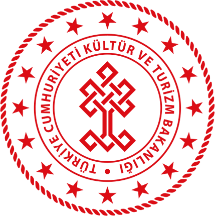 T.C.EDİRNE VALİLİĞİEDİRNE İL KÜLTÜR VE TURİZM MÜDÜRLÜĞÜDEVECİHAN KÜLTÜR MERKEZİSALONLARI SÜRELİ KULLANIMA TAHSİS TALEP BİLGİ FORMU                                                                                                       …../…../20….                                                                                  Süreli Kullanım Tahsis Talebinde Bulunan                                                                                     Kurum/Kuruluş Yetkilisinin veya Kişinin                                                                                                   Adı Soyası/Unvan                                                                                                                İmzaEtkinliğin AdıEtkinliğin Türü [1]Etkinliğin İçeriği [2]Düzenleyen Kurum/Kuruluş/KişiDüzenleyen Kurum/Kuruluş/Kişi İletişim BilgileriDüzenleyen Kurum/Kuruluş/Kişi Vergi Dairesi ve No’suKonuşmacı/Sanatçı Adı [3]Süreli Kullanım Talep Gün ve Süreleri [4]